			BRAUNSTONE TOWN COUNCIL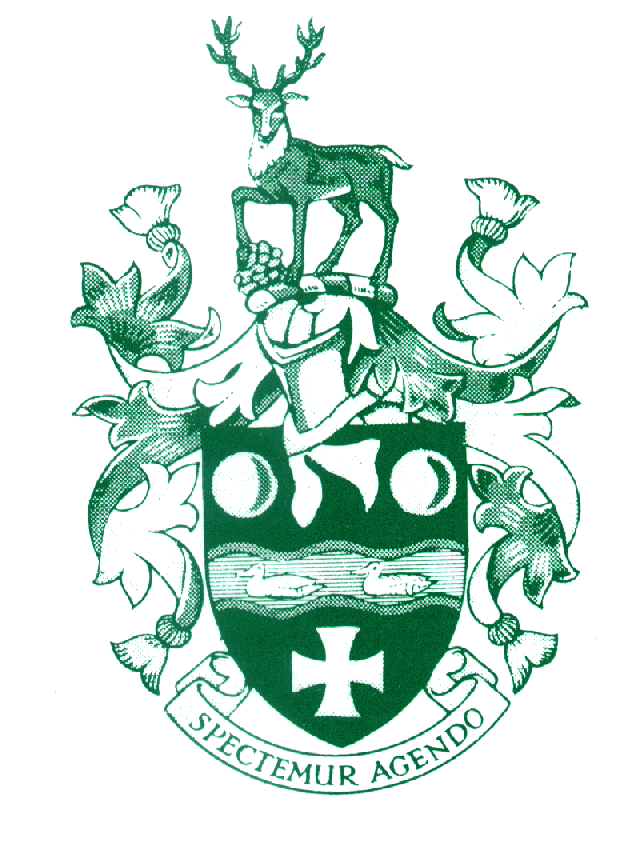 Serving the communities of Braunstone Town and Thorpe AstleySUSTAINABLE PROCUREMENT OBJECTIVESIf you have the below information in an existing statement or other format please submit that with your quote/tender.  If not please complete the following:Braunstone Town Council will prioritise suppliers that meet the above objectives.Darren Tilley – Chief Executive & Town ClerkBraunstone Civic Centre, Kingsway, Braunstone Town, Leicester, LE3 2PPTelephone: 0116 2890045   Fax: 0116 2824785Email: enquiries@braunstonetowncouncil.org.ukwww.braunstonetowncouncil.org.ukBraunstone Town Council objectivesHow do you meet this objective?Reduce energy use and increase energy efficiencyReduce dependence on chemicalsReduce dependence on carbon technologyBoth minimize and reuse waste and maximise recyclingHave obtained either government or independent industry accreditation and recognition for sustainable practicesSource their supplies “locally” where possibleSource materials, which are durable and long lasting, made from sustainable sources and compliments the natural environmentUse “fairly” traded products